 2017 : GOOGLE TiE  The Indus Entrepreneurs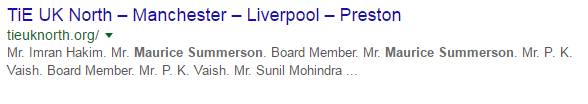 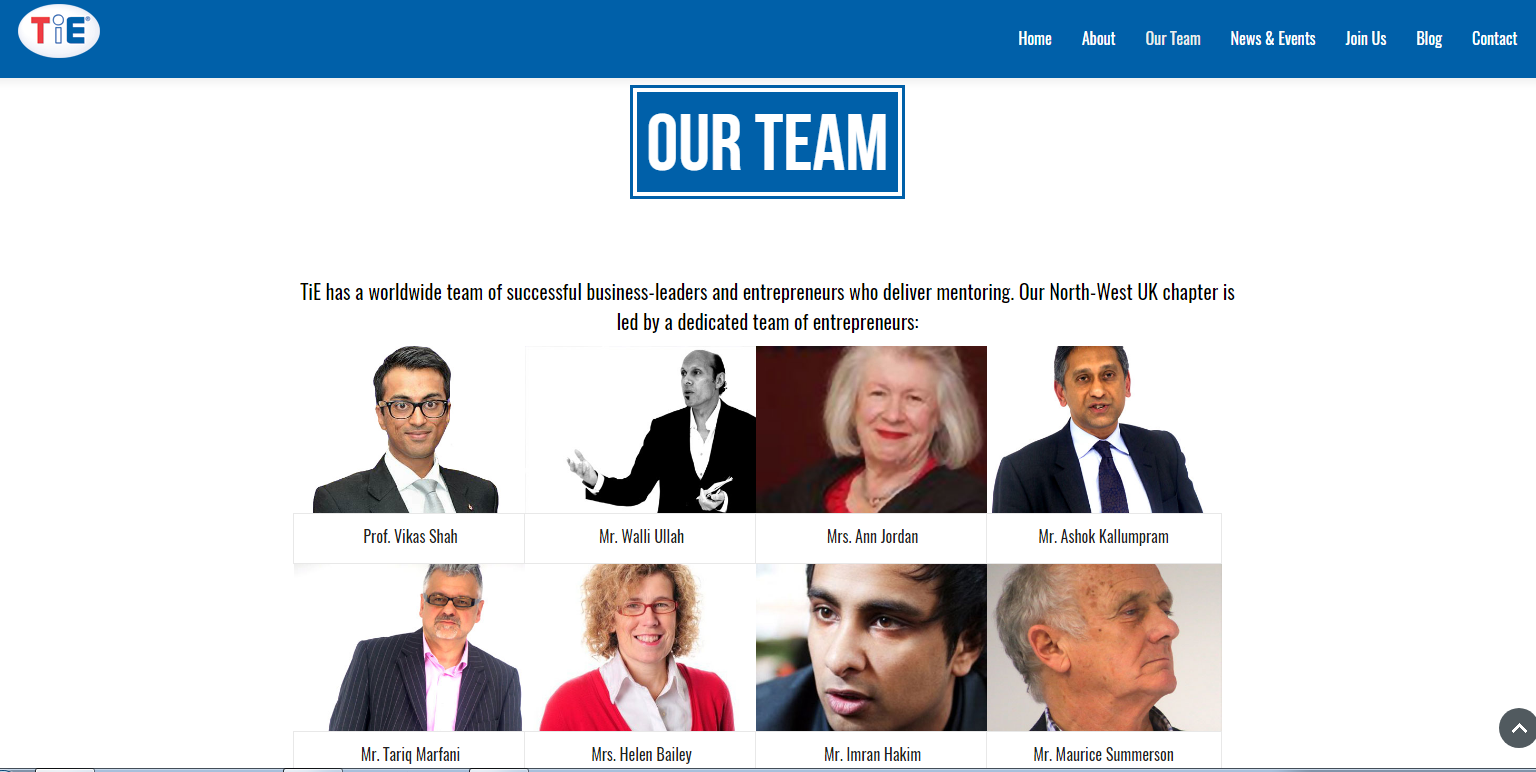 http://tie.org/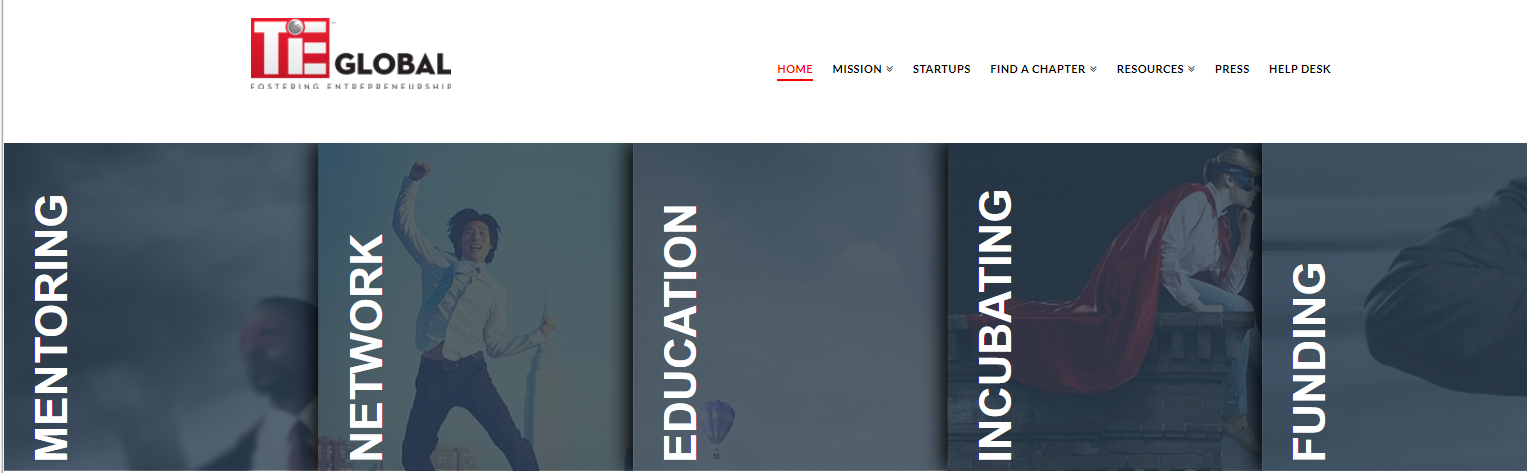 ##################################################################################MR MAURICE SUMMERSON director information. Free director ...companycheck.co.uk/director/911064456/MR-MAURICE-SUMMERSON/summaryMr Maurice Summerson holds 0 appointments at 0 active companies, has now resigned from 44 companies and held 0 appointments at 0 dissolved companies. ON DATE 17 MAY 2017 AFTER RETIREMENT IN UK.##################################################################################Maurice Summerson | Believe | Act | Achievewww.mauricesummerson.com/################################################################################